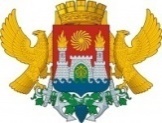 АДМИНИСТРАЦИЯ ГОРОДСКОГО ОКРУГА С ВНУТРИГОРОДСКИМ ДЕЛЕНИЕМ «ГОРОД МАХАЧКАЛА»МУНИЦИПАЛЬНОЕ БЮДЖЕТНОЕ ОБЩЕОБРАЗОВАТЕЛЬНОЕ УЧРЕЖДЕНИЕ«СРЕДНЯЯ ОБЩЕОБРАЗОВАТЕЛЬНАЯ ШКОЛА  №43»Ул. Ленина, 33 б, с. Богатыревка, , г. Махачкала, Республика Дагестан, 367910, тел  (8928) 577-40-37  e-mail: ege200643@yandex.ru ОГРН 1070560002435,ИНН/КПП 0560035334/057301001, ОКПО 49166427от __.___.2020 г.                                    Приказ                                                    №    - ПОб утверждении Положения об организации дистанционного обучения.В соответствии с Федеральным законом от 29.12.2012г. № 273 «Об образовании вРоссийской Федерации», Постановления Главного государственного санитарного врачаРФ от 29.12.2010 № 189 «Об утверждении СанПиН 2.4.2821-10 «Санитарно –эпидемиологические требования к условиям и организации обучения в образовательныхучреждениях», Порядком применения организациями, осуществляющими образовательную деятельность, электронного обучения, дистанционных образовательныхтехнологий, утвержденным приказом Минобрнауки РФ от 23 августа 2017 № 816, Методическими рекомендациями по реализации образовательных программ с применением электронного обучения и дистанционных образовательных технологий и  в целях обеспечения доступности образования для всех участников образовательного процесса в период карантинаПРИКАЗЫВАЮ:1.Утвердить Положение об организации дистанционного обучения в период карантина.2.Ибавовой А.А., заместителю директора по ИОП, разместить данный приказ наофициальном сайте школы в срок до 27 марта 2020 года.3.Контроль за исполнением приказа оставляю за собой.Директор  МБОУ «СОШ №43»                                     А.М. Абдуллаев